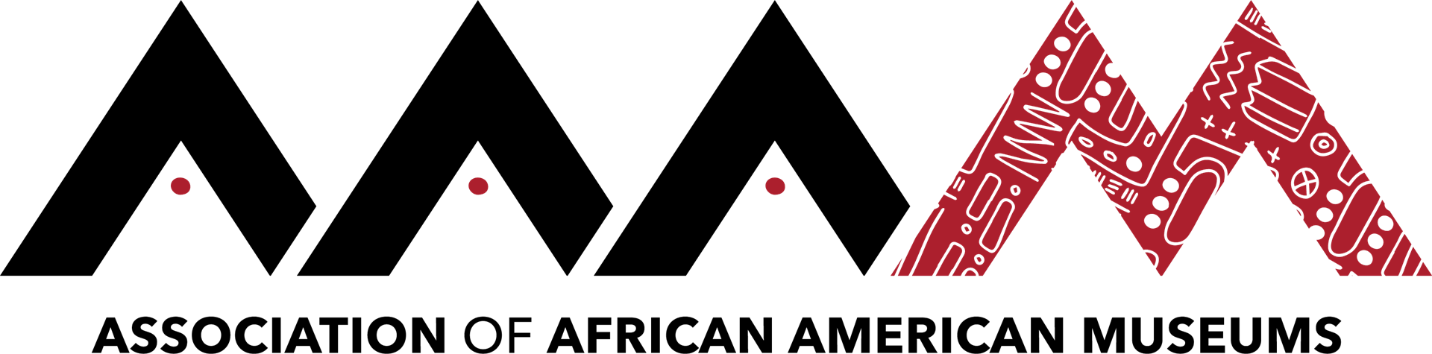  2019 Annual Conference | Jackson, MississippiJim McKinnonClick here to schedule your 15-minute Speed Networking Session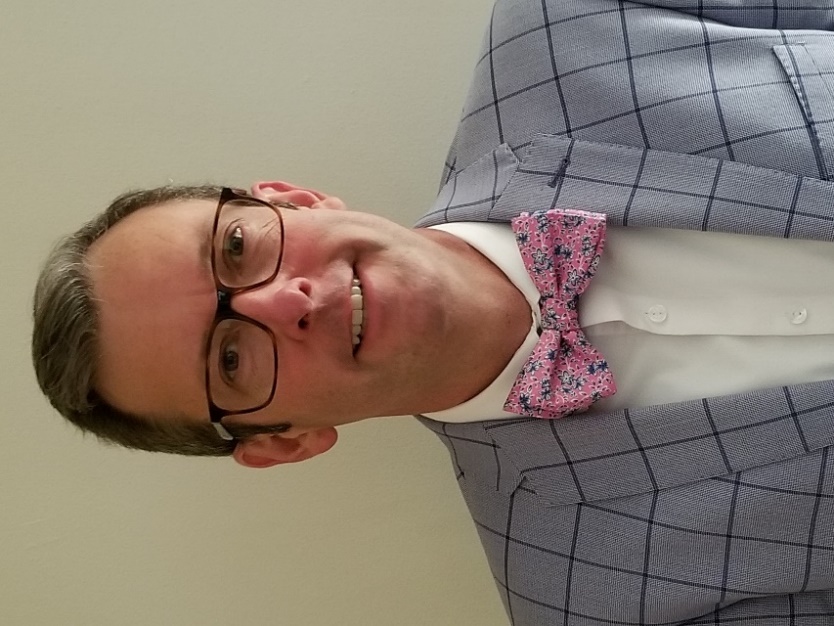 